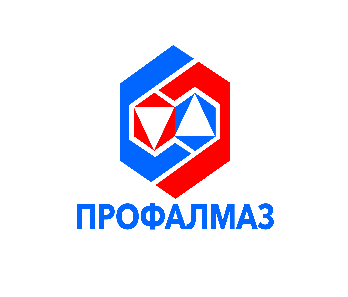 ОБЩЕСТВЕННАЯ ОРГАНИЗАЦИЯ МЕЖРЕГИОНАЛЬНЫЙ ПРОФЕССИОНАЛЬНЫЙ СОЮЗ РАБОТНИКОВАК «АЛРОСА» (ПАО) «ПРОФАЛМАЗ»Общественная организация Межрегиональный профессиональный союз работников АК «АЛРОСА» (ПАО) «Профалмаз»ИНН 1433011780КПП 143301001БИК Банка 044525411Р/с 40703810512230005355К/с 30101810145250000411Название банка Филиал «ЦЕНТРАЛЬНЫЙ Банка ВТБ ПАО г.МоскваЕсли производится оплата за утерю проф.билет, то в бланке по оплате прописать обязательно:Ф.И.О. СотрудникаОплата за утерю проф.билетаСумму оплаты.Если производится оплата за профсоюзный отдых, то в бланке по оплате за путевку прописать обязательно:Ф.И.О. СотрудникаОплата за путевку (город и санаторий)Сумму оплаты.